Министерство образования Красноярского краякраевое государственное бюджетное профессиональное образовательное учреждение «Минусинский сельскохозяйственный колледж»Методические указанияпо организации и проведению практических занятий по дисциплине                                                   ОП10  Охрана труда         с обучающимися очной формы обучения специальности19.02.03 Технология хлеба, кондитерских и макаронных изделий                                                  ОП11  Охрана труда         с обучающимися очной формы обучения специальности19.02.07 Технология молока и молочных продуктовМинусинск, 2021Рассмотрено на заседании ЦК преподавателей специальности 19.02.03. Технология хлеба, кондитерских и макаронных изделий Председатель ЦК ________ О.О.Эйснер                                                                     Методические указания по организации и проведению практических занятий предназначены для студентов специальностей  19.02.03 Технология хлеба,  кондитерских и макаронных изделий и 19.02.07 Технология молока и молочных продуктов по дисциплине ОП.10 Охрана труда и ОП 11 Охрана труда В методических указаниях в соответствии с федеральными государственными образовательными стандартами и рабочей программой дисциплины ОП.10 приводятся 4 практических работы и ОП 11 Охрана труда приводятся 3 практических работы. Методические указания содержат подробные рекомендации студентам по подготовке и выполнению практических заданий, необходимые справочные материалы. Составитель: Лошкина Ольга Иннокентьевна, преподаватель специальных  дисциплин  высшей квалификационной категории КГБПОУ «Минусинскийсельскохозяйственный колледж»Протокол №_____ от «____» ____________20____г.                                                               Введение                Методические указания по организации и проведению практических занятий являются важной составляющей учебно-методического комплекса любой учебной дисциплины.    Методических указания практических занятий, разработаны в соответствии с рабочей программой учебной дисциплины ОП.10 Охрана труда  на основе Федерального государственного образовательного стандарта по специальностям среднего профессионального образования: 19.02.03.	   Технология хлеба, кондитерских и макаронных изделий № 373 от 22.04.2014г., и  ОП.11 Охрана труда  на основе Федерального государственного образовательного стандарта по специальностям среднего профессионального образования 19.02.07 Технология молока и молочных продуктов № 378 от 22.04.2014г. Практические занятия являются важным этапом учебного процесса, позволяющим совершенствовать теоретическую и практическую подготовку студентов,  обобщать, систематизировать, углублять и закреплять полученные теоретические знания по конкретным разделам и темам дисциплины.Практические занятия проводятся параллельно с теоретическим курсом, что дает возможность более глубоко и полно усвоить материал, обеспечивает формирование знаний, умений и навыков, которые служат основой для изучения профессиональной дисциплины. Образовательными результатами освоения дисциплины являются:уметь:выявлять опасные и вредные производственные факторы и соответствующие им риски, связанные с прошлыми, настоящими или планируемыми видами профессиональной деятельности;использовать средства коллективной и индивидуальной защиты в соответствии с характером выполняемой профессиональной деятельности;участвовать в аттестации рабочих мест по условиям труда, в том числе оценивать условия труда и уровень травмобезопасности;проводить вводный инструктаж подчиненных работников (персонала), инструктировать их по вопросам техники безопасности на рабочем месте с учетом специфики выполняемых работ;разъяснять подчиненным работникам (персоналу) содержание установленных требований охраны труда;вырабатывать и контролировать навыки, необходимые для достижения требуемого уровня безопасности труда;вести документацию установленного образца по охране труда, соблюдать сроки ее заполнения и условия хранения;знать:системы управления охраной труда в организации;законы и иные нормативные правовые акты, содержащие государственные нормативные требования охраны труда, распространяющиеся на деятельность организации;обязанности работников в области охраны труда;фактические или потенциальные последствия собственной деятельности (или бездействия) и их влияние на уровень безопасности труда;возможные последствия несоблюдения технологических процессов и производственных инструкций подчиненными работниками (персоналом); порядок и периодичность инструктирования подчиненных работников (персонала); порядок хранения и использования средств коллективной и индивидуальной защиты общие компетенции:ОК 1. Понимать сущность и социальную значимость своей будущей профессии, проявлять к ней устойчивый интерес.ОК 2. Организовывать собственную деятельность, выбирать типовые методы и способы выполнения профессиональных задач, оценивать их эффективность и качество.ОК 3. Принимать решения в стандартных и нестандартных ситуациях и нести за них ответственность.ОК 4. Осуществлять поиск и использование информации, необходимой для эффективного выполнения профессиональных задач, профессионального и личностного развития.ОК 5. Использовать информационно-коммуникационные технологии в профессиональной деятельности.ОК 6. Работать в коллективе и команде, эффективно общаться с коллегами, руководством, потребителями.ОК 7. Брать на себя ответственность за работу членов команды (подчиненных), результат выполнения заданий.ОК 8. Самостоятельно определять задачи профессионального и личностного развития, заниматься самообразованием, осознанно планировать повышение квалификации.ОК 9. Ориентироваться в условиях частой смены технологий в профессиональной деятельности;    профессиональные компетенции специальности19.02.03 Технология хлеба, кондитерских и макаронных изделий:ПК 1.1. Организовывать и производить приемку сырья.ПК 1.2. Контролировать качество поступившего сырья.ПК 1.3. Организовывать и осуществлять хранение сырья.ПК 1.4. Организовывать и осуществлять подготовку сырья к переработке.ПК 2.1. Контролировать соблюдение требований к качеству сырья при производстве хлеба и хлебобулочных изделий. ПК 2.2. Организовывать и осуществлять технологический процесс изготовления полуфабрикатов при производстве хлеба и хлебобулочных изделий.ПК 2.3. Организовывать и осуществлять технологический процесс производства хлеба и хлебобулочных изделий.ПК 2.4. Обеспечивать эксплуатацию технологического оборудования хлебопекарного производства.ПК 3.1. Контролировать соблюдение требований к качеству сырья при производстве кондитерских изделий. ПК 3.2. Организовывать и осуществлять технологический процесс производства сахаристых кондитерских изделий.ПК 3.3. Организовывать и осуществлять технологический процесс производства мучных кондитерских изделий.ПК 3.4. Обеспечивать эксплуатацию технологического оборудования при производстве кондитерских изделий.ПК 4.1. Контролировать соблюдение требований к качеству сырья при производстве различных видов макаронных изделий. ПК 4.2. Организовывать и осуществлять технологический процесс производства различных видов макаронных изделий.ПК 4.3. Обеспечивать эксплуатацию технологического оборудования при производстве различных видов макаронных изделий.ПК 5.1. Планировать основные показатели производства продукции и оказания услуг в области производства хлеба, хлебобулочных, кондитерских и макаронных изделий.ПК 5.2. Планировать выполнение работ и оказание услуг исполнителями. ПК 5.3. Организовывать работу трудового коллектива.ПК 5.4. Контролировать ход и оценивать результаты выполнения работ и оказания услуг исполнителями.ПК 5.5. Изучать рынок и конъюнктуру продукции и услуг в области производства хлеба, хлебобулочных, кондитерских и макаронных изделий.   профессиональные компетенции специальности19.02.07 Технология молока и молочных продуктов:ПК 1.1. Принимать молочное сырье на переработку. ПК 1.2. Контролировать качество сырья.ПК 1.3. Организовывать и проводить первичную переработку сырья в соответствии с его качеством.ПК 2.1. Контролировать соблюдение требований к сырью при выработке цельномолочных продуктов, жидких и пастообразных продуктов детского питания.ПК 2.2. Изготавливать производственные закваски.ПК 2.3. Вести технологические процессы производства цельномолочных продуктов.ПК 2.4. Вести технологические процессы производства жидких и пастообразных продуктов детского питания.ПК 2.5. Контролировать качество цельномолочных продуктов, жидких и пастообразных продуктов детского питания.ПК 2.6. Обеспечивать работу оборудования для производства цельномолочных продуктов, жидких и пастообразных продуктов детского питания.ПК 3.1. Контролировать соблюдение требований к сырью при выработке различных сортов сливочного масла и напитков из пахты.ПК 3.2. Вести технологические процессы производства различных сортов сливочного масла.ПК 3.3. Вести технологические процессы производства напитков из пахты.ПК 3.4. Контролировать качество сливочного масла и продуктов из пахты.ПК 3.5. Обеспечивать работу оборудования при выработке различных сортов сливочного масла и напитков из пахты.ПК 4.1. Контролировать соблюдение требований к сырью при выработке сыра и продуктов из молочной сыворотки.ПК 4.2. Изготавливать бактериальные закваски и растворы сычужного фермента.ПК 4.3. Вести технологические процессы производства различных видов сыра.ПК 4.4. Вести технологические процессы производства продуктов из молочной сыворотки.ПК 4.5. Контролировать качество сыра и продуктов из молочной сыворотки.ПК 4.6. Обеспечивать работу оборудования для производства различных видов сыра и продуктов из молочной сыворотки.ПК 5.1. Участвовать в планировании основных показателей производства.ПК 5.2. Планировать выполнение работ исполнителями.ПК 5.3. Организовывать работу трудового коллектива.ПК 5.4. Контролировать ход и оценивать результаты выполнения работ исполнителями.ПК 5.5. Вести утвержденную учетно-отчетную документацию    В методических указаниях приведено описание 4 практических занятий, предусмотренных разделами учебной дисциплины. Методические указания содержат практические задания по общим теоретическим положениям дисциплины.Все инструкционно-технологические карты выполнены по одной схеме: каждая работа предваряется контрольными вопросами при допуске, которые позволяют выявить уровень теоретической подготовленности студентов к выполнению практической части, содержит перечень предлагаемых заданий и заканчивается заданиями для самопроверки. Каждая практическая работа содержит задания базового уровня, что является основным условием образовательного процесса.Перечень практических занятийОбщие методические указания для выполнения практических занятий по дисциплине 	Изучение разделов дисциплины предусматривает проведение практических занятий, на которых изучается методика решения заданий по соответствующим темам. Поэтому для успешного выполнения практических работ  необходимо соблюдать нижеуказанную последовательность при работе:на подготовительном этапе:    -Преподаватель заранее сообщает студентам о сроках проведения практического занятия.    -Перед каждой практической работой необходимо внимательно ознакомиться с теоретическим материалом, используя учебники, конспекты лекций, дополнительную литературу.   -Необходимо внимательно выслушать комментарии преподавателя перед работой, активно участвовать в повторении опорных понятий.         -Закончив работу, сдать тетрадь с отчетом, раздаточный и справочный материал преподавателю, проверить состояние рабочего места.        на этапе выполнения практической работы:    -Получить инструкционную карту с заданиями, а также необходимый вспомогательный справочный материал у преподавателя;    -Ответите на контрольные вопросы при допуске (в случае возникновения затруднений еще раз обратитесь к конспектам);    -Внимательно прочитайте условия заданий  и определите последовательность их выполнения, с учетом отводимого времени;    -Выполните задания в соответствии с инструкционными указаниями;     -Аккуратно оформите отчет в соответствии с правилами (запись темы, наименования, цели работы).Оценивание выполненной практической работы происходит в соответствии со  следующими показателями и критериями:Критерии оценивания:«Отлично» - глубокое и полное овладение содержанием учебного курса в пределах программы; логически последовательное изложение вопросов грамотным техническим языком, точное использование терминологии и символики; ответ  логичный, убедительный, безошибочный.«Хорошо» - ставится за ответ такого же уровня, но при наличии некоторой неполноты знаний; присутствуют  отдельные  неточности  в  содержании, форме  и  стиле  ответа; возможна  коррекция  по ходу ответа студента.«Удовлетворительно» - знание  учебного  материала  в  пределах  программы. Ответ  говорит о том, что  студент  изучил  и  осмыслил  основные  теоретические понятия, может  выделить  главное, однако, допускает  ошибки, которые  свидетельствуют  о  недостаточно  глубоком  усвоении  материала. При изложении материала не  может  ответить на сопутствующие вопросы; в форме ответа нет единства.«Неудовлетворительно»  - студент  имеет  разрозненные, бессистемные  знания  по  учебному  курсу, не может выделить главного и  второстепенного, не умеет  выделять  теоретическое и фактическое содержание вопроса. Это  уровень, на  котором  невозможно  строить  профессиональную деятельность.ИНСТРУКЦИОННО-ТЕХНОЛОГИЧЕСКАЯ КАРТАПрактическая работа № 1Тема: Основные положения трудового праваНаименование работы: Обязанность работников и должностных лиц по соблюдению трудового законодательстваЦель занятия: Изучить права и обязанности работника и работодателя в области охраны труда в соответствии с ТК РФ. Закрепить теоретические знания.Приобретаемые умения и навыки: Разъяснение подчиненным работникам (персоналу) содержание установленных требований охраны трудаНорма времени: 2 часаОснащение рабочего места: Инструкционная карта, конспект лекций по дисциплине «Охрана труда», Трудовой кодекс Российской Федерации.Литература: Основные источники: Бурашников Ю.М.. Охрана труда Учебник. – М.: «Академия», 2018. Калинина В.М. Охрана труда в организациях питания – М: «Издательский центр», 2020Карнаух Н.Н. Охрана труда: учебник для ссузов. – М.: Юрайт. 2019.Дополнительные источники:Тургиев А.К. Охрана труда Учебник. – М.: «Академия», 2018.Контрольные вопросы к допускуЧто является основным законом, регулирующим трудовые отношения в Российской Федерации?Какие нормативные акты в области охраны труда являются первостепенными?Какие виды нормативных правовых актов по обеспечению безопасности труда действуют в РФ?Кем осуществляется управление безопасностью производства на предприятиях всех форм собственности?Какие основные задачи должна решать служба охраны труда на предприятии?Инструкция по выполнению:Используя ТК РФ  изучить права и обязанности работника и работодателя в области охраны труда, оформить отчет, ответить на контрольные вопросы.Ход работы: 1. Изучить обязанности работодателя в области охраны труда и заполнить таблицу.2. Изучить обязанности работника в области охраны труда и заполнить таблицу.3. Сделать вывод по выполненной работе.4. Оформить отчет в тетради. Таблица 1Вывод: основные нормативные документы, их основное назначение в области охраны трудаМетодические рекомендации. Статья 212. Обязанности работодателя по обеспечению безопасных условий и охраны труда.Работодатель обязан обеспечить: безопасность работников при эксплуатации зданий, сооружений, оборудования, осуществлении технологических процессов, а также применяемых в производстве инструментов, сырья и материалов; создание и функционирование системы управления охраной труда; применение прошедших обязательную сертификацию или декларирование соответствия в установленном законодательством Российской Федерации о техническом регулировании порядке средств индивидуальной и коллективной защиты работников; соответствующие требованиям охраны труда условия труда на каждом рабочем месте; режим труда и отдыха работников в соответствии с трудовым законодательством и иными нормативными правовыми актами, содержащими нормы трудового права; приобретение и выдачу за счет собственных средств специальной одежды, специальной обуви и других средств индивидуальной защиты, смывающих и обезвреживающих средств, прошедших обязательную сертификацию или декларирование соответствия в установленном законодательством Российской Федерации о техническом регулировании порядке, в соответствии с установленными нормами работникам, занятым на работах с вредными и (или) опасными условиями труда, а также на работах, выполняемых в особых температурных условиях или связанных с загрязнением; обучение безопасным методам и приемам выполнения работ и оказанию первой помощи пострадавшим на производстве, проведение инструктажа по охране труда, стажировки на рабочем месте и проверки знания требований охраны труда; недопущение к работе лиц, не прошедших в установленном порядке обучение и инструктаж по охране труда, стажировку и проверку знаний требований охраны труда; организацию контроля за состоянием условий труда на рабочих местах, а также за правильностью применения работниками средств индивидуальной и коллективной защиты; проведение специальной оценки условий труда в соответствии с законодательством о специальной оценке условий труда; в случаях, предусмотренных трудовым законодательством и иными нормативными правовыми актами, содержащими нормы трудового права, организовывать проведение за счет собственных средств обязательных предварительных (при поступлении на работу) и периодических (в течение трудовой деятельности) медицинских осмотров, других обязательных медицинских осмотров, обязательных психиатрических освидетельствований работников, внеочередных медицинских осмотров, обязательных психиатрических освидетельствований работников по их просьбам в соответствии с медицинскими рекомендациями с сохранением за ними места работы (должности) и среднего заработка на время прохождения указанных медицинских осмотров, обязательных психиатрических освидетельствований; недопущение работников к исполнению ими трудовых обязанностей без прохождения обязательных медицинских осмотров, обязательных психиатрических освидетельствований, а также в случае медицинских противопоказаний; информирование работников об условиях и охране труда на рабочих местах, о риске повреждения здоровья, предоставляемых им гарантиях, полагающихся им компенсациях и средствах индивидуальной защиты; предоставление федеральным органам исполнительной власти, осуществляющим функции по выработке государственной политики и нормативно-правовому регулированию в сфере труда, федеральному органу исполнительной власти, уполномоченному на осуществление федерального государственного надзора за соблюдением трудового законодательства и иных нормативных правовых актов, содержащих нормы трудового права, другим федеральным органам исполнительной власти, осуществляющим государственный контроль (надзор) в установленной сфере деятельности, органам исполнительной власти субъектов Российской Федерации в области охраны труда, органам профсоюзного контроля за соблюдением трудового законодательства и иных актов, содержащих нормы трудового права, информации и документов, необходимых для осуществления ими своих полномочий; принятие мер по предотвращению аварийных ситуаций, сохранению жизни и здоровья работников при возникновении таких ситуаций, в том числе по оказанию пострадавшим первой помощи; расследование и учет в установленном настоящим Кодексом, другими федеральными законами и иными нормативными правовыми актами Российской Федерации порядке несчастных случаев на производстве и профессиональных заболеваний; санитарно-бытовое обслуживание и медицинское обеспечение работников в соответствии с требованиями охраны труда, а также доставку работников, заболевших на рабочем месте, в медицинскую организацию в случае необходимости оказания им неотложной медицинской помощи; беспрепятственный допуск должностных лиц федерального органа исполнительной власти, уполномоченного на осуществление федерального государственного надзора за соблюдением трудового законодательства и иных нормативных правовых актов, содержащих нормы трудового права, других федеральных органов исполнительной власти, осуществляющих государственный контроль (надзор) в установленной сфере деятельности, органов исполнительной власти субъектов Российской Федерации в области охраны труда, органов Фонда социального страхования Российской Федерации, а также представителей органов общественного контроля в целях проведения проверок условий и охраны труда и расследования несчастных случаев на производстве и профессиональных заболеваний; выполнение предписаний должностных лиц федерального органа исполнительной власти, уполномоченного на осуществление федерального государственного надзора за соблюдением трудового законодательства и иных нормативных правовых актов, содержащих нормы трудового права, других федеральных органов исполнительной власти, осуществляющих государственный контроль (надзор) в установленной сфере деятельности, и рассмотрение представлений органов общественного контроля в установленные настоящим Кодексом, иными федеральными законами сроки; обязательное социальное страхование работников от несчастных случаев на производстве и профессиональных заболеваний; ознакомление работников с требованиями охраны труда; разработку и утверждение правил и инструкций по охране труда для работников с учетом мнения выборного органа первичной профсоюзной организации или иного уполномоченного работниками органа в порядке, установленном статьей 372 настоящего Кодекса для принятия локальных нормативных актов; наличие комплекта нормативных правовых актов, содержащих требования охраны труда в соответствии со спецификой своей деятельности.Статья 214. Обязанности работника в области охраны трудаРаботник обязан: соблюдать требования охраны труда; правильно применять средства индивидуальной и коллективной защиты; проходить обучение безопасным методам и приемам выполнения работ и оказанию первой помощи пострадавшим на производстве, инструктаж по охране труда, стажировку на рабочем месте, проверку знаний требований охраны труда; немедленно извещать своего непосредственного или вышестоящего руководителя о любой ситуации, угрожающей жизни и здоровью людей, о каждом несчастном случае, происшедшем на производстве, или об ухудшении состояния своего здоровья, в том числе о проявлении признаков острого профессионального заболевания (отравления); проходить обязательные предварительные (при поступлении на работу) и периодические (в течение трудовой деятельности) медицинские осмотры, другие обязательные медицинские осмотры, а также проходить внеочередные медицинские осмотры по направлению работодателя в случаях, предусмотренных настоящим Кодексом и иными федеральными законами.Контрольные вопросыРасскажите какие нормативные документы регламентирует права и обязанности работника и работодателя в области охраны труда?Сформулируйте обязанности работодателя в области охраны труда?Сформулируйте обязанности работника в области охраны труда?    ИНСТРУКЦИОННО-ТЕХНОЛОГИЧЕСКАЯ КАРТАПрактическая работа № 2Тема: Производственный травматизм и профессиональная заболеваемостьНаименование работы: Оформление акта производственной травмы на пищевом предприятииЦель занятия: Получение навыков оформления акта формы Н-1 о несчастном случае на производстве, изучение форм документов, необходимых для расследования несчастных случаев на производстве. Закрепить теоретические знания.Приобретаемые умения и навыки: Вырабатывание  и контроль навыков, необходимых для достижения требуемого уровня безопасности труда Норма времени: 2 часаОснащение рабочего места: Инструкционная карта, конспект лекций по дисциплине «Охрана труда»,  бланк  акта о несчастном случае по форме Н-1 Литература:Основные источники: Бурашников Ю.М.. Охрана труда Учебник. – М.: «Академия», 2018. Калинина В.М. Охрана труда в организациях питания – М: «Издательский центр», 2020Карнаух Н.Н. Охрана труда: учебник для ссузов. – М.: Юрайт. 2019.Дополнительные источники:Тургиев А.К. Охрана труда Учебник. – М.: «Академия», 2018.. Контрольные вопросы к допускуЗаконодательные и нормативные правовые акты, определяющие порядок расследования несчастных случаев на производствеПорядок формирования комиссий по расследованию несчастных случаев. Сроки расследования несчастных случаев.Порядок расследования несчастных случаев.Порядок оформления материалов несчастного случая.Инструкция по выполнению:Изучить нормативные документы по расследования несчастного случая на производстве Заполнить акт формы Н-1, в соответствии с исходными данные и примерами заполнения акта формы Н-1  Ответить на контрольные вопросы.Ход работы: Вариант 13 апреля 2006г. в 9 часов 10 минут в производственном цехе  во время прохождения производственной практики обучающийся группы 111 Смирновым Иваном Петровичем (поим.№428) после выполнения своего задания по просьбе Зиновьева Юрия Михайловича зашел в производственный участок, чтобы помочь ему с заданием. Перед началом работы Иван не расправил шланг, по окончании работы шланг выпрямился, и Смирнов И.П. получил ожог глазного яблока (левый глаз).Дата рождения- 12.12.1990г.Дата поступления в профессиональный лицей – 1.09.2005г.Юридический адрес Красноярский край, г. Минусинск, ул. Ленина, 2Вариант 220 ноября 2015 года в 700 в гостинице «Петушки», г. Петровск, произошел несчастный случай с инженером Пугачевой Ксенией Васильевной (находилась в командировке).К.В. Пугачева шла по коридору гостиницы, запнулась о палас и упала. Т.к. медработника в гостинице в это время не было, в травмпункт обратилась по возращению в г. Минусинск, где был поставлен диагноз- разрыв связок правой ноги.
Дата рождения – 1.05.1980г.Дата поступления на работу в ОАО «Пламя»- 30.07.2003г.Юридический адрес Красноярский край, г. Минусинск, ул. Дзержинского, 53Вариант 311 апреля 2014 года в 10 часов, распиливая пиломатериалы в столярном цехе ООО «Вымпел» на циркулярной пиле рабочий мастерских Евгений Николаевич Орлов получил травму большого пальца правой руки (травматический отрыв ногтевой фаланги большого пальца правой руки).Дата рождения- 6.07.1978г.Дата поступления на работу в ООО «Вымпел»- 15.04.1999г.Юридический адрес Красноярский край, г. Минусинск, ул. Ленина, 33Вариант 417 ноября 2016 года в 10 часов в столярном цехе лицея, при работе на фуговальном станке слесарь по обслуживанию зданий и сооружений Игорь Алексеевич Царьков, получил травму- перлом III пальца левой руки с деформацией кожи.Дата рождения- 2.0.2.1970г.Дата поступления на работу в ООО «АБВ»- 19.02.2004г.Юридический адрес Красноярский край, г. Минусинск, ул. Мира, 12Методические рекомендации. Законодательные и нормативные правовые акты, определяющие порядок расследования несчастных случаев на производстве: Статьи 227- 231 Трудового кодекса РФ; Постановление Минтруда РФ от 24.10.2002г. №73 «Об утверждении форм документов, необходимых для расследования и учета несчастных случаев на производстве, и положения об особенностях расследования несчастных случаев на производстве в отдельных отраслях и организациях».Классификация несчастных случаев. Расследование и учет несчастных случаев.Постановление Правительства РФ от 11 марта 1999 г. №279 «Положение о расследовании и учете несчастных случаев на производстве».В соответствии с этим положением расследуются и подлежат учету все несчастные случаи на производстве, повлекшие за собой необходимость перевода работника на другую работу, временную или стойкую утрату трудоспособности либо его смерть, если они произошли: - В течение рабочего времени на территории организации.- При следовании к месту работы или с работы. - При следовании к месту командировки и обратно. - При   привлечении   работника   в   установленном   порядке   к   участию   ликвидации последствий катастрофы, аварии и других ЧП.- При осуществлении не входящих в трудовые обязанности работника действий, но совершаемых в интересах работодателя.Расследованию и учету подлежат все несчастные случаи при:получении травмы, в том числе нанесенной другим лицом;остром отравлении;тепловом ударе;ожоге;обморожении;утоплении;поражении электрическим током, молнией, излучением;укусах и других телесных повреждениях, нанесенных животными и насекомыми;повреждениях вследствие взрывов, аварий, разрушении зданий, сооружений и конструкций, дорожно-транспортных происшествиях, стихийных бедствиях и других чрезвычайных обстоятельств.Если в момент несчастного случая совпадают 3 условия:Наличие оформленных трудовых отношений;Наличие документального подтверждения травмы;Место, время, обстоятельства:на территории организации или вне ее;во время следования к месту работы или с работы на транспорте, предоставленном организацией или личном транспорте в случае использования его в служебных целях;в течение рабочего времени;задание работодателя;исполнение работниками трудовых обязанностей.Обязанности работодателя при несчастном случае (ст. 228 Трудового кодекса РФ)оказать первую помощь пострадавшему, доставить в медицинскую организацию (направить запрос о степени тяжести травмы и нахождении пострадавшего в состоянии алкогольного или иного опьянения);принять экстренные меры по ликвидации аварийной ситуации;сохранить обстановку до момента расследования несчастного случая на рабочем месте, зафиксировать обстановку (фото, видеосъемка, схемы);немедленно сообщить в органы и организации, о тяжелом и смертельном несчастном случае - родственникам пострадавшего;организовать своевременное расследование несчастного случая и оформление материалов расследования несчастного случая.Сроки расследования несчастных случаев(ст. 229.1 Трудового кодекса РФ)В течение 3-х дней расследуется несчастный случай (в т.ч. групповой), в результате которого пострадавший(ие) получил(и) легкие повреждения здоровьяВ течение 15-ти дней расследуется тяжелый, групповой несчастный случай и несчастный случай со смертельным исходомЕсли нетрудоспособность у пострадавшего наступила не сразу, либо о несчастном случае своевременно не сообщили работодателю, то такие случаи расследуются по заявлению пострадавшего (доверенного лица) в течение 1 месяца со дня поступления указанного заявления.При необходимости срок расследования может быть продлен председателем комиссии, но не более, чем на 15 дней (получение медицинских и иных заключений).Порядок расследования несчастных случаев(ст. 229.2 Трудового кодекса РФ)Издать приказ о создании комиссии по расследованию несчастного случая.Организовать работу комиссии по расследованию несчастного случая (обеспечить транспортом, помещение и средствами связи и т.д.).Обеспечить материалами для расследования несчастного случая.Оформить акты о несчастном случае (форма 4, форма 2 - Н-1).Организовать регистрацию и учет несчастного случая на производстве.Провести мероприятия по устранению причин несчастного случая.          Первоочередные меры при несчастном случае.                 При   несчастном   случае   пострадавший   или   очевидец   сообщает непосредственноруководителю работ, который должен организовать первую помощь, сообщить работодателю о несчастном случае, сохранить до начала расследования обстановку, какой она была в момент происшествия.При групповом несчастном случае (2 и более человек), тяжелом несчастном случае или несчастном случае со смертельным исходом, работодатель в течение суток по форме утвержденной Минтрудом России, обязан сообщить об этом в территориальное подразделение Рострудинспекции, в прокуратуру по месту происшествия, в органы исполнительной власти субъектов РФ.Расследование несчастного случая.Проводит комиссия в составе представителей работодателя и трудового коллектива. Состав комиссии утверждается руководителем организации или уполномоченным лицом. Пострадавший может принять участие в расследовании несчастного случая.Комиссия по результатам расследования в трехдневный срок оформляет акт по специальной форме (форма Н-1) в двух экземплярах, для застрахованных в трех.Акт по форме Н-1 является документом статистической отчетности, он утверждается руководителем и заверяется печатью. В трехдневный срок после утверждения акта работодатель обязан выдать один экземпляр пострадавшему, а при смерти пострадавшего -родственникам погибшего или их доверенному лицу. Второй экземпляр акта хранится в течение 45 лет в организации по основному месту работы.Групповые, тяжелые и смертельные несчастные случаи расследуются в течение 15 дней комиссией в составе государственного инспектора по охране труда, представителей работодателя, органа исполнительной власти субъекта РФ и профсоюзного органа. Помимо акта по форме Н-1 на каждого пострадавшего составляется специальный акт о расследовании.Перечисленные документы являются одними из основных материалов при определении размеров возмещения работодателем вреда.Форма Н-1Один экземпляр направляетсяпострадавшему или его доверенному лицуУТВЕРЖДАЮ______________________________(подпись, фамилия, инициалыработодателя (его представителя))“__”_______20__г.ПечатьАКТ №___о несчастном случае на производстве1. Дата и время несчастного случая _________________________(число, месяц, год и время происшествия несчастного случая, количество полных часов от начала работы)2. Организация (работодатель), работником которой является (являлся) пострадавший _________________________________(наименование, место нахождения, юридический адрес, ведомственная и отраслевая принадлежность /ОКОНХ (ОКВЭД) основного вида деятельности/; фамилия, инициалы работодателя – физического лица, регистрационный номер ФСС)Наименование структурного подразделения ________________3. Организация, направившая работника ___________________(наименование, место нахождения, юридический адрес, отраслевая принадлежность)4. Лица, проводившие расследование несчастного случая ______________________________________________________________(фамилии, инициалы, должности и место работы)5. Сведения о пострадавшем:фамилия, имя, отчество СНИЛС_ (пенсионное страховое свид-во)_________________________________________________пол (мужской, женский) _________________________________дата рождения __________________________________________профессиональный статус _________________________________профессия (должность) ___________________________________стаж работы, при выполнении которой произошел несчастный случай ______________________________________________(число полных лет и месяцев)в том числе в данной организации _______________________(число полных лет и месяцев)6. Сведения о проведении инструктажей и обучения по охране трудаВводный инструктаж ____________________________________(число, месяц, год)Инструктаж на рабочем месте /первичный, повторный, внеплановый, целевой/___________________________________(нужное подчеркнуть)по профессии или виду работы, при выполнении которой произошел несчастный случай__________________________________________________________(число, месяц, год)Стажировка: с «__» _________ 20__г. по «__» __________ 20__г.__________________________________________________________(если не проводилась - указать)Обучение по охране труда по профессии или виду работы, при выполнении которой произошел несчастный случай: с «__» ________ 20__г. по «__» ________ 20__г.__________________________________________________________(если не проводилось - указать)Проверка знаний по охране труда по профессии или виду работ, при выполнении которой произошел несчастный случай ______________________________________________________(число, месяц, год, № протокола)7. Краткая характеристика места (объекта), где произошел несчастный случай__________________________________________________________(краткое описание места происшествия с указанием опасных и (или) вредных производственных факторов со ссылкой на сведения, содержащиеся в протоколе осмотра места несчастного случая)Оборудование, использование которого привело к несчастному случаю__________________________________________________________(наименование, тип, марка, год выпуска, организация-изготовитель)8. Обстоятельства несчастного случая__________________________________________________________ (краткое изложение обстоятельств, предшествовавших несчастному случаю, описание событий и действий пострадавшего и других лиц, связанных с несчастным случаем, и другие сведения, установленные в ходе расследования)8.1. Вид происшествия ___________________________________8.2. Характер полученных повреждений и орган, подвергшийся повреждению, медицинское заключение о тяжести повреждения здоровья ___________________________________8.3. Нахождение пострадавшего в состоянии алкогольного или наркотического опьянения ________________________________(нет, да – указать состояние и степень опьянения в соответствии с заключением по результатам освидетельствования, проведенного в установленном порядке)8.4. Очевидцы несчастного случая _________________________(фамилия, инициалы, постоянное место жительства, домашний телефон)9. Причины несчастного случая _______________________(указать основную и сопутствующие причины несчастного случая со ссылками на нарушенные требования законодательных и иных нормативных правовых актов, локальных нормативных актов)10. Лица, допустившие нарушение требований охраны труда:__________________________________________________________(фамилии, инициалы, должности (профессии) с указанием требований законодательных, иных нормативных правовых и локальных нормативных актов, предусматривающих их ответственность за нарушения, явившиеся причинами несчастного случая, указанными в п. 9 настоящего акта;при установлении факта грубой неосторожности пострадавшего указать степень его вины в процентах)Организация (работодатель), работниками которой являются данные лица_____________________________________________(наименование, адрес)11. Мероприятия по устранению причин несчастного случая, сроки-___________________________________________________Подписи лиц, проводившихрасследование несчастного случая____________________________________________________________________________________________________________(подписи, фамилии, инициалы, дата)ПРИМЕРПриложение №1ООО «Звездное время»ПРИКАЗг. Минусинск10 мая 2003 года № 208«о несчастном случае»10 мая 2003 года, у 10 часов 50 минут в коридоре первого этажа с мастером Антиповой Майей Ивановной произошел несчастный случай.Антипова А.А. вышла в коридор из комнаты мастеров, где поскользнулась и упала. В результате падения и удара о скамейку произошел перелом кости плеча со смещением.ПРИКАЗЫВАЮ:Для расследования несчастного случая создать комиссию в следующем составе: председатель комиссии- Петрова И.И., зам. директора,члены комиссии:Блохина Н.Ф, старший мастер,Балюк Н.В., руководитель службы ОТ,Киселева Е.Е., уполномоченный по ОТ.Директор П.Ф. ИвановПриложение №2ООО «Звездное время»ПРИКАЗг. Минусинск15 мая 2003 года № 208«об итогах расследованиянесчастного случая»10 мая 2003 года , у 10 часов 50 минут в коридоре первого этажа с мастером Антиповой Майей Ивановной произошел несчастный случай.Антипова М.И. вышла в коридор из комнаты мастеров, где поскользнулась и упала. В результате падения и удара о скамейку произошел перелом кости плеча со смещением.ПРИКАЗЫВАЮ:провести внеплановый инструктаж с мастером Антиповой М.И. в срок до 20.05.03г.Контроль за исполнением возложить на руководителя службы ОТ Балюк Н.В.
Директор П.Ф. ИвановПриложение №3ПРИМЕР ЗАПОЛНЕНИЯАКТ ФОРМЫ Н-1 О НЕСЧАСТНОМ СЛУЧАЕ НА ПРОИЗВОДСТВЕодин экземпляр направляетсяпострадавшему или егодоверенному лицуУТВЕРЖДАЮП.Ф. Иванов.__________(подпись, фамилия, инициалыработодателя (его представителя))П.Ф. Иванов.__________«_12_»_мая 2003г.печатьАКТ№__3____О НЕСЧАСТНОМ СЛУЧАЕ НА ПРОИЗВОДСТВЕДата и время несчастного случая 10 мая 2003 года_____(число, месяц, год и время происшествия несчастного случая,10 часов 50 минут________2 часа______________________количество полных часов от начала работы)2. Организация (работодатель), работником которой является (являлся) пострадавший ООО «Звездное время», красноярский край, г Минусинск,_ ул.Воскресенская, 1___________________(наименование, место нахождения, юридический адрес, ведомственная и отраслеваяОКОНХ 92200_________________________________________принадлежность (ОКОНХ основного вида деятельности);фамилия, инициалы работодателя- физического лица)Наименование структурного подразделения __-_________________Организация, направившая работника __-______________________(наименование, место нахождения, юридический адрес, отраслевая принадлежность)Лица, проводившие расследование несчастного случая:Председатель :Петров И.И. зам. директора ПЛ-47;________(фамилия, инициалы, должность и место работы)Члены комиссии: Блохина Н.Ф., старший мастер ;Балюк Н.В., руководитель службы ОТ; Киселева Е.Е., уполномоченный по ОТ5. Сведения о пострадавшем:фамилия, имя, отчество: Антипова Майя Ивановнапол (мужской, женский) женскийдата рождения 07.09.48гпрофессиональный статус специалистпрофессия (должность) мастерстаж работы, при выполнении которой произошел несчастный случай_____38 лет_(число полных лет и месяцев)в том числе в данной организации 15 лет 3 месяца(число полных лет и месяцев)6.Сведения о проведении инструктажей и обучения по охране трудаВводный инструктаж 14.04.87г._________________(число, месяц, год)Инструктаж на рабочем месте (первичный, повторный, внеплановый целевой) по профессии или виду работы, при которой произошел несчастный случай (нужное подчеркнуть)14.01.03г_______ (число, месяц, год)Обучение по охране труда по профессии или виду работы, при выполнении которой произошел несчастныйслучай: с «14» января 2002г.по_____________________________________ (если не проводилось- указать)Проверка знаний по охране труда по профессии или виду работы, при выполнении которой произошел несчастный случай 14.01.03г____________________________________ (число, месяц, год, № протокола)7. Краткая характеристика места (объекта), где произошел несчастный случайнесчастный случай произошел в холле первого этажа административно- бытового в холле вдоль оконных проемов установлены скамейки для отдыха и в одном метре от них бетонные вазоны (малые архитектурные формы для цветов) пол холла ровный, без выбоин , покрытие тротуарнаяплитка__________________________________-факторов со ссылкой на сведения, содержащиеся в протоколе осмотра места несчастного случая)Оборудование, использование которого привело к несчастному случаюотсутствует_____________________________ (наименование, тип, марка, год выпуска, организация- изготовитель)8. Обстоятельства несчастного случая 10 мая 2003 года, в 10 часов 50 минут мастер Антипова М.И. вышла в холл из кабинета мастеров, проходя по холлу, запнулась о вазон, упала и ударилась рукой о стоящую скамейку, получила травму руки. Медицинская помощь была оказана вызванной скорой медицинской помощью__________(краткое изложение обстоятельств, предшествовавших несчастному случаю, описание событий и действия пострадавшего и других лиц, связанных с несчастным случаем, и другие сведения,установленные в ходе расследования)8.1. Вид происшествия падение________________________ 8.2. Характер полученных повреждений и орган, подвергшийся повреждению, медицинское заключение о тяжести повреждения здоровья закрытый перелом левой плечевой кости со смещением обломков______________________________________8.3. Нахождение пострадавшего в состоянии алкогольного или наркотического опьянения__нет____________________________________________ соответствии с заключениемпо результатам освидетельствования, проведенного в установленном порядке)8.4. Очевидцы несчастного случая__ нет_______________ (фамилия, инициалы, постоянное место жительства, домашний телефон)9. Причины несчастного случая_ прочие: личная неосторожность пострадавшей________________________ (указать основную и сопутствующие причины несчастного случая со ссылками на нарушение требования на нарушенные требования законных или иных нормативных правовых актов, локальных нормативных актов)10. Лица, допустившие нарушение требований охраны труда: нет (фамилия, инициалы, должность (профессия) с указанием требований законодательных, иных нормативных актов, предусматривающих их ответственных за нарушения, явившиеся причинами несчастного случая, указанные в п.9настоящего акта; при установлении факта грубой неосторожности пострадавшего указать степень его вины в процентах) Организация (работодатель), работниками которой являются данные лица(наименование и адрес)11. Мероприятия по устранению причин несчастного случаю, сроки инструктаж по правилам внутреннего распорядка лицея до____ 20.05.2003г.________________________________________________Подписи лиц, проводившихРасследования несчастного случая /Петров И.И., 12.05.03гБлохина Н.Ф, 12.05.03гБалюк Н.В., 12.05.03г (фамилия, инициалы, дата) Контрольные вопросыСостав комиссии по расследования несчастного случая на производстве.Сроки расследования несчастного случая на производстве.При каких условиях расследуется несчастный случайСроки хранения акта формы Н-1.                        ИНСТРУКЦИОННО-ТЕХНОЛОГИЧЕСКАЯ КАРТАПрактическая работа № 3Тема: Средства индивидуальной защитыНаименование работы: Средства коллективной и индивидуальной защиты в соответствии с характером выполняемой профессиональной деятельности Цель занятия: Изучить виды и способы  средств коллективной и индивидуальной защиты в соответствии с характером выполняемой профессиональной деятельности. Закрепить теоретические знания.Приобретаемые умения и навыки: Получение навыков использования средств коллективной и индивидуальной защиты в соответствии с характером выполняемой профессиональной деятельности.Норма времени: 2 часаОснащение рабочего места: Инструкционная карта, конспект лекций по дисциплине «Охрана труда».Литература:Основные источники: Бурашников Ю.М.. Охрана труда Учебник. – М.: «Академия», 2018. Калинина В.М. Охрана труда в организациях питания – М: «Издательский центр», 2020Карнаух Н.Н. Охрана труда: учебник для ссузов. – М.: Юрайт. 2019.Дополнительные источники:Тургиев А.К. Охрана труда Учебник. – М.: «Академия», 2018.Контрольные вопросы к допускуДайте определение, что такое средства индивидуальной защитыДля чего предназначена санитарная одежда, санитарная обувь и санпринадлежности работников пищевых производствКакие требования предъявляются к индивидуальным средствам защитыИнструкция по выполнению: Используя методические рекомендации изучить средства коллективной и индивидуальной защиты, принцип их действия, оформить отчет, ответить на контрольные вопросы.Ход работы: Составить перечень средств защиты для работников пищевых предприятий, в форме таблицы.Таблица 1Методические рекомендации.      Основные сведения. Среди травмирующих факторов, вызывающих механические травмы, в том числе со смертельным исходом, на первом месте находится производственное, транспортнотехнологическое оборудование, на втором - транспортные средства, а затем подъемное, силовое и энергетическое оборудование, поверхности оборудования и пола, воздействие веществ и материалов, в том числе сыпучих. При проектировании и эксплуатации технологического оборудования предусматривают применение устройств, либо исключающих возможность контакта человека с опасной зоной, либо снижающие опасность травматизма. Для защиты от травм применяются коллективные и индивидуальные средства. Индивидуальные (костюмы, каски, очки, рукавицы, обувь) используются в качестве дополнительных или вспомогательных, а основными устройствами защиты от механических травм являются средства коллективной защиты, классификация которых в соответствии с ГОСТ 12.4.125- 84 «ССБТ. Средства коллективной защиты от воздействия механических факторов». Они подразделяются на следующие группы защитных устройств: А — оградительные Б — предохранительные В — тормозные Г— автоматического контроля и сигнализации Д- дистанционного управления Е - сигнальных цветов и знаков безопасности. Общими требованиями к средствам защиты являются: - обеспечение оптимальных и безопасных условий труда рабочих, - высокая степень защиты, - учет индивидуальных особенностей оборудования и технологических процессов, - удобство обслуживания машин и механизмов, - соблюдение требований технической эстетики. Эти группы защитных устройств отличаются друг от друга принципами действия, которые направлены либо на ликвидацию воздействия опасного фактора на  человека, либо на удаление его из опасной зоны, либо на своевременное предупреждение его о появлении опасного фактора. Оградительные устройства защиты. Устанавливаются между опасным производственным фактором и работающим. Оградительные устройства делят на стационарные, съемные и переносные. Съемные ограждения устанавливают на оборудовании в местах, требующих периодического доступа к опасным зонам для осуществления промежуточных технологических операций (загрузка и размещение сырья в месильных машинах). Принцип действия этих устройств заключается в изоляции опасного фактора в недоступном для человека пространстве. По конструкции они подразделяются на кожухи, двери, крышки, барьеры, экраны и щиты. Предохранительные устройства. Работают по принципу ликвидации опасного фактора в источнике его возникновения, не требуют контроля, так как срабатывают автоматически. Они делятся на блокирующие устройства, срабатывающие при ошибочных действиях работающего, и на ограничительные, срабатывающие при нарушениях параметров технологического процесса или режима работы оборудования. Блокирующие устройства - надежный механизм, связывающий оградительные устройства с приводом электроустановки в целях его отключения для обеспечения безопасности работающих, что обычно достигается разрывом установленных в сети контактов, приводящих к отключению питания двигателя электротоком. Сеть разорвана, если съемные кожухи, барьеры, экраны, щиты отсутствуют или установлены неправильно, а двери или крышки оборудования открыты или закрыты неполностью. Механические блокировки широко используют на технологическом оборудовании пищевых предприятий (месильные машины, миксеры, центрифуги). Ограничительные устройства подразделяются на муфты, клапаны, шпонки, мембраны, сильфоны, штифты, пружины и шайбы. Они предотвращают повышение давления сверх допустимого значения, защищают работающее под давлением оборудование: от гидравлического удара, разрушения, а операторов - от травм. Тормозные устройства предназначены для остановки оборудования в случае возникновения травмоопасной или аварийной ситуации, удержания его в неподвижном состоянии при отключении или для проведения ремонтных работ. Устройства автоматического контроля и сигнализации предназначены для контроля, передачи и воспроизведения информации в целях привлечения внимания работающих и принятия ими решений при появлении опасного фактора. На пищевых предприятиях эксплуатируется большое количество оборудования, использующего топливный природный газ. Имеют место случаи, когда при случайном уменьшении давления газа в сети или временном прекращении его подачи происходит отрыв пламени от горелки (погасание), а затем при поступлении газа топочный объем наполняется газом и смесь газа с воздухом взрывается. Для исключения подобных случаев приметают различные автоматические устройства. Устройства дистанционного управления предназначены для удаления работающего из опасной зоны и по принципу действия бывают механическими, электрическими, пневматическими, гидравлическими и комбинированными. Знаки безопасности и сигнальные цвета предназначены для привлечения внимания работающего к потенциально опасным зонам, имеющимся на оборудовании, технологических линиях. На участках производственного помещения с целью предупреждения производственных травм. Знаки безопасности подразделяются на запрещающие, предупреждающие, предписывающие и указательные. Запрещающие знаки указывают на недопустимость определенных действий (курить, входить). Предупреждающие знаки предостерегают о возможных потенциальных  опасностях (взрыве, падении, электрическом напряжении). Предписывающие знаки указывают работающему на необходимость соблюдения определенных правил личной безопасности (работать в защитной одежде, головном уборе). Указательные знаки сообщают работающему о расположении средств пожарной защиты, пункта первой медицинской помощи, связи. Сигнальные цвета имеют определенное смысловое значение: - красный указывает на запрещение, непосредственную опасность или средство пожаротушения - желтый предупреждает о возможной опасности - зеленый разрешает выполнение работы только при соблюдении определенных требований безопасности - синий несет информацию о местонахождении разных объектов и устройств. Контрольные вопросы1. Что относится к средствам коллективной защиты от травм? 2. На какие группы подразделяются знаки безопасности?    ИНСТРУКЦИОННО-ТЕХНОЛОГИЧЕСКАЯ КАРТАПрактическая работа № 4Тема: Организация пожарной безопасностиНаименование работы: Заполнение документации установленного образца по охране труда, сроки ее заполнения и условия храненияЦель занятия:  Изучить виды и порядок проведения инструктажей, оформление инструкций, изучить порядок, методику разработки и содержание инструкций по охране труда.  Закрепить теоретические знания.Приобретаемые умения и навыки: Ведение  и заполнение документацию установленного образца по охране труда, соблюдение  сроков ее заполнения и условий хранения Норма времени: 2 часаОснащение рабочего места: Инструкционная карта, конспект лекций по дисциплине «Охрана труда». Журнал по технике безопасностиЛитература:Основные источники: Бурашников Ю.М.. Охрана труда Учебник. – М.: «Академия», 2018. Калинина В.М. Охрана труда в организациях питания – М: «Издательский центр», 2020Карнаух Н.Н. Охрана труда: учебник для ссузов. – М.: Юрайт. 2019.Дополнительные источники:Тургиев А.К. Охрана труда Учебник. – М.: «Академия», 2018.Контрольные вопросы к допускуКакие требования предъявляют к заполнению журнала по ТБКто заполняет журнал по ТБКто проводит противопожарный инструктажИнструкция по выполнению:Изучить виды и порядок проведения инструктажейИспользуя образец заполнить журнал по ТБИзучить разделы инструктажей и методику их составленияОформить отчетОтветить на контрольные вопросы.Ход работы: Изучить материал и заполнить таблицу «Виды инструктажей», составить  «Инструкцию по охране труда» для работника пищевого предприятияТаблица 1 Виды инструктажейТаблица 2 Инструкция по охране трудаТаблица 3  журнал по ТБ (смотри образец)Методические рекомендации.Виды и порядок проведения инструктажейПеред допуском до работы работники должны пройти: вводный инструктаж, первичный инструктаж на рабочем месте, стажировку на рабочем месте от 2 до 14 смен под руководством лица, назначенного приказом. Работники допускаются к самостоятельной работе после стажировки, проверки теоретических знаний и приобретенных навыков безопасных способов работы.Инструктажи по безопасности труда по характеру и времени проведения подразделяются на:вводный,первичный на рабочем месте,повторный,целевой,внеплановый.Вводный инструктаж проводится со всеми вновь принимаемыми на работу независимо от их образования, стажа работы по данной профессии или должности, с временными работниками, командированными, учащимися и студентами, прибывшими на производственное обучение или практику.Вводный инструктаж на предприятиях проводит инженер по охране труда или лицо, на которое приказом по предприятию возложены эти обязанности. Для проведения вводного инструктажа разрабатываются программа и инструкция, утверждаются руководителем предприятия.О проведении вводного инструктажа делается запись в журнале регистрации вводного инструктажа с обязательной подписью инструктируемого и инструктирующего, а также в документы о приеме на работу.От последующих инструктажей на рабочем месте освобождаются лица, не связанные с обслуживанием, испытанием, наладкой оборудования и инструментом. Составляется Перечень профессий и должностей работников, освобожденных от инструктажей на рабочем месте, который утверждается руководителем предприятия.Первичный инструктаж по охране труда на рабочем месте проводится до начала самостоятельной работы руководителем подразделения или по его поручению мастером:со всеми поступающими на работу в подразделение, включая работников, выполняющих работу на условиях трудового договора, заключенного на срок до двух месяцев или на период выполнения сезонных работ, в свободное от основной работы время (совместители), а также на дому (надомники) с использованием материалов, инструментов и механизмов, выделяемых работодателем или приобретаемых ими за свой счет,с работниками организации, переведенными в установленном порядке из другого структурного подразделения, либо работниками, которым поручается выполнение новой для них работы,с командированными работниками сторонних организаций, обучающимися образовательных учреждений соответствующих уровней, проходящими производственную практику (практические занятия), и другими лицами, участвующими в производственной деятельности организации.Первичный инструктаж проводится по разработанным и утвержденным программам инструктажа на рабочем месте с использованием инструкций по охране труда с целью получения конкретных знаний для безопасного выполнения производственного задания.Программа инструктажа предусматривает:общее ознакомление с технологическим процессом на данном участке работы,ознакомление с устройством оборудования, а также с опасными зонами оборудования и их ограждениями,порядок подготовки к работе (проверка исправности оборудования, пусковых приборов, заземляющих устройств, инструмента, приспособлений),порядок применения предохранительных приспособлений,требования к спецодежде, спецобуви и др. СИЗ,случаи производственного травматизма и их причины,требования безопасности к электрооборудованию, осветительным приборам,правила безопасности при выполнении работ совместно несколькими рабочими,меры оказания первой помощи при несчастных случаях, личную гигиену рабочего,ответственность рабочих за нарушение правил безопасности труда.Данный инструктаж проводится с каждым работником индивидуально с показом безопасных приемов труда.Вновь принятый работник проходит стажировку от 2 до 14 смен под наблюдением руководителя подразделения (мастера) или опытного работника. Затем руководитель подразделения проверяет работу вновь принятого работника и как усвоены требования инструкции по охране труда и осуществляет допуск к самостоятельной работе (ставит свою подпись в журнале инструктажей).Работники, не связанные с эксплуатацией, обслуживанием, испытанием, наладкой и ремонтом оборудования, использованием электрифицированного или иного инструмента, хранением и применением сырья и материалов могут освобождаться от прохождения первичного инструктажа на рабочем месте. Перечень профессий и должностей работников, освобожденных or прохождения первичного инструктажа на рабочем месте, утверждается работодателем.Повторный инструктаж проходят все рабочие, независимо от квалификаций образования, стажа, характера выполняемой работы не реже одного раза в шесть месяцев.С рабочими обслуживающими оборудование повышенной опасности повторный инструктаж проводят не реже 1 раза в 3 месяца.Предприятиями, организациями по согласованию с профсоюзными комитетами и соответствующими местными органами государственного надзора для некоторых категорий работников может быть установлен более продолжительный (до 1 года) срок проведения повторного инструктажа.Повторный инструктаж проводят по программам, разработанным для проведения первичного инструктажа на рабочем месте с целью проверки и повышения уровня знаний правил и инструкций по охране труда индивидуально или с группой работников одной профессии, бригады.Внеплановый инструктаж проводят:при введении в действие новых или переработанных стандартов, правил, инструкций по охране труда,при изменении технологического процесса, замене или модернизации оборудования, приспособлений и инструмента, исходного сырья, материалов и других факторов, влияющих на безопасность труда,при нарушении работниками требований охраны труда, если эти нарушения создали реальную угрозу наступления тяжких последствий (несчастный случай на производстве, авария и т.п.);по требованию должностных лиц органов государственного надзора и контроля;при перерывах в работе: для работ с вредными и (или) опасными условиями более 30 календарных дней, а для остальных работ — более двух месяцев;по решению работодателя (или уполномоченного им лица).Целевой инструктаж проводят при выполнении разовых работ, не связанных с прямыми обязанностями по специальности (погрузка, выгрузка, уборка территории, разовые работы вне предприятия, цеха и т.п.), ликвидации последствий аварий, стихийных бедствий и катастроф, производстве работ на которые оформляется наряд-допуск, разрешение и другие документы, проведении экскурсий на предприятии. Организации массовых мероприятий с учащимися (экскурсии, походы, спортивные соревнования и др.). Целевой инструктаж с работниками, проводящими работы по наряду-допуску, разрешению и т.п. фиксируются в наряде-допуске или другом документе разрешающем производство работ.Первичный инструктаж на рабочем месте, повторный, внеплановый и целевой проводит непосредственный руководитель работ (мастер, инструктор производственного обучения, преподаватель).Инструктажи на рабочем месте завершаются проверкой знаний путем устного опроса или с помощью технических средств обучения, а также проверкой приобретенных навыков безопасных способов работы. Знания проверяет работник, проводивший инструктаж. Лица, показавшие неудовлетворительные знания, к самостоятельной работе или практическим занятиям не допускаются и обязаны вновь пройти инструктаж.О проведении первичного инструктажа на рабочем месте, повторного, внепланового инструктажа, стажировки и о допуске к работе работник, проводивший инструктаж, делает запись в журнале регистрации инструктажа на рабочем месте и (или) в личной карточке с обязательной подписью инструктируемого и инструктирующего. При регистрации внепланового инструктажа указывают причину его проведения.Инструкция по охране труда – нормативный акт, устанавливающий требования по охране труда при выполнении работ на производстве. Инструкции по охране труда могут разрабатываться как для работников отдельных профессий, так и на отдельные виды работ. Инструкции для работников разрабатываются на основе межотраслевых и отраслевых правил по охране труда, типовых инструкций, требований безопасности, изложенных в технической документации завода-изготовителя оборудования и с учетом конкретных условий производства. Инструкции по охране труда разрабатываются на основании приказа руководителя предприятия и утвержденного руководителем Перечня действующих инструкций на предприятии.по охране труда для работников, обслуживающих объекты подведомственные Госгортехнадзору (лифты, котлы, грузоподъемные краны и др.) разрабатываются на основе соответствующих правил и утверждаются в установленном этими органами порядке.Инструкции по охране труда должны содержать следующие разделы:общие требования безопасности;требования безопасности перед началом работы;требования безопасности во время работы;требования безопасности в аварийных ситуациях;требования безопасности по окончании работы.Каждой инструкции должно быть присвоено наименование и номер. Инструкция должна быть утверждена руководителем предприятия, согласована с профсоюзной организацией предприятия, подписана руководителем подразделения, согласована со службой охраны труда, специалистами предприятия (главным энергетиком, главным механиком, главным технологом).В инструкции по охране труда должны быть указаны требования по безопасной эксплуатации оборудования, безопасному выполнению технологических процессов и по общим вопросам условий труда, определены безопасные методы и приемы труда, последовательность их выполнения.В разделе "Общие требования безопасности" рекомендуется отражать:условия допуска работников к самостоятельной работе по соответствующей профессии или к выполнению соответствующего вида работ (возраст, пол, состояние здоровья, проведение инструктажей и т.п.);указания о необходимости соблюдения правил внутреннего распорядка;требования по выполнению режимов труда и отдыха;перечень опасных и вредных производственных факторов, которые могут воздействовать на работника в процессе работы;перечень спецодежды, спецобуви и других средств индивидуальной защиты, выдаваемых в соответствии с установленными нормами, с указанием обозначений государственных, отраслевых стандартов или технических условий на них;требования по обеспечению пожаро- и взрывобезопасности;порядок уведомления администрации о случаях травмирования работника и неисправности оборудования, приспособлений и инструмента;указания по оказанию первой (доврачебной) помощи;правила личной гигиены, которые должен знать и соблюдать работник при выполнении работы.В раздел "Требования безопасности перед началом работы" рекомендуется включать:порядок подготовки рабочего места, средств индивидуальной защиты;порядок проверки исправности оборудования, приспособлений и инструмента, ограждений, сигнализации, блокировочных и других устройств, защитного заземления, вентиляции, местного освещения и т.п.порядок проверки исходных материалов (заготовки, полуфабрикаты);порядок приема и передачи смены в случае непрерывного технологического процесса и работы оборудования.В разделе "Требования безопасности во время работы" рекомендуется предусматривать:способы и приемы безопасного выполнения работ, использования технологического оборудования, транспортных средств, грузоподъемных механизмов, приспособлений и инструментов;требования безопасного обращения с исходными материалами (сырье, заготовки, полуфабрикаты);указания по безопасному содержанию рабочего места;действия, направленные на предотвращения аварийных ситуаций;требования, предъявляемые к использованию средств индивидуальной защиты работников.В разделе "Требования безопасности в аварийных ситуациях" рекомендуется излагать:перечень основных возможных аварийных ситуаций и причины их вызывающие;действия работников при возникновении аварий и ситуаций, которые могут привести к нежелательным последствиям;действия по оказанию первой помощи пострадавшим при травмировании, отравлении и внезапном заболевании.В разделе "Требования безопасности по окончании работ" рекомендуется отражать:порядок отключения, остановки, разборки, очистки и смазки оборудования, приспособлений, машин, механизмов и аппаратуры;порядок уборки отходов, полученных в ходе производственной деятельности;требования соблюдения личной гигиены;порядок извещения руководителя работ о недостатках, влияющих на безопасность труда, обнаруженных во время работы.Инструкция должна быть конкретна. В инструкцию не следует включать требований не связанных с вопросами охраны труда, а также слов усиливающих значение отдельных требований (например, "категорически", "неукоснительно", "строго"), так как все требования инструкций являются в обязательной степени обязательными для выполнения.Контрольные вопросыДля кого разрабатывается инструкция по охране трудаВ каком случаи после инструктажа по ТБ,  работник не допускается до выполнения  работыОбразец журнала по ТБ 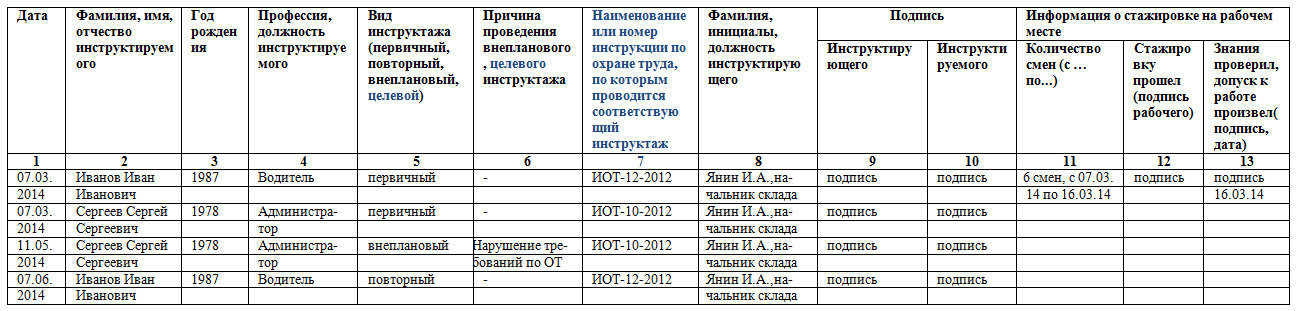 Наименование ТемыТема практического занятияТема 1.2. Основные положения трудового праваОбязанность работников и должностных лиц по соблюдению трудового законодательстваТема 1.4.Производственный травматизм и профессиональная заболеваемостьОформление акта производственной травмы на пищевом предприятииТема 4.5 Средства индивидуальной защитыСредства коллективной и индивидуальной защиты в соответствии с характером выполняемой профессиональной деятельностиТема 5.2 Организация пожарной безопасностиЗаполнение документации установленного образца по охране труда, сроки ее заполнения и условия храненияРезультаты обучения (освоенные умения, усвоенные знания)Основные показатели оценки результатовУмениявыявлять опасные и вредные производственные факторы и соответствующие им риски, связанные с прошлыми, настоящими или планируемыми видами профессиональной деятельностиоценка воздействия негативных факторов, перечисление и сравнительная характеристикаиспользовать средства коллективной и индивидуальной защиты в соответствии с характером выполняемой профессиональной деятельностииспользование средств коллективной и индивидуальной защиты человека от воздействия физических, химических и биологических факторов производственной среды в соответствии с характером выполняемой профессиональной деятельностиучаствовать в аттестации рабочих мест по условиям труда, в том числе оценивать условия труда и уровень травмобезопасностиучастие в порядке проведения аттестации рабочих мест по условиям труда, оценивание условия труда и уровень  травмоопасности.проводить вводный инструктаж подчиненных работников (персонала), инструктировать их по вопросам техники безопасности на рабочем месте с учетом специфики выполняемых работпроведение вводного инструктажа подчиненным работникам (персоналу), инструктирование их по вопросам техники безопасности на рабочем месте с учетом специфики выполняемых работразъяснять подчиненным работникам (персоналу) содержание установленных требований охраны трударазъяснение подчиненным работникам (персоналу) содержание установленных требований охраны трудавырабатывать и контролировать навыки, необходимые для достижения требуемого уровня безопасности трудавырабатывание  и контроль навыков, необходимых для достижения требуемого уровня безопасности труда вести документацию установленного образца по охране труда, соблюдать сроки ее заполнения и условия храненияведение  и заполнение документацию установленного образца по охране труда, соблюдать сроки ее заполнения и условия храненияЗнаниясистемы управления охраной труда в организацииперечисление систем управления охраной труда в организациизаконы и иные нормативные правовые акты, содержащие государственные нормативные требования охраны труда, распространяющиеся на деятельность организацииизложение законов и иных нормативных правовых актов, содержащие государственные нормативные требования охраны труда, распространяющиеся на деятельность организацииобязанности работников в области охраны трудаперечисление прав и обязанностей работников в области охраны трудафактические или потенциальные последствия собственной деятельности (или бездействия) и их влияние на уровень безопасности труда описание фактических или потенциальных последствий собственной деятельности (или бездействия) и их влияние на уровень безопасности трудавозможные последствия несоблюдения технологических процессов и производственных инструкций подчиненными работниками (персоналом)перечисление возможных последствий несоблюдения технологических процессов и производственных инструкций подчиненными работниками (персоналом)порядок и периодичность инструктирования подчиненных работников (персонала)изложение порядка и периодичности инструктирования подчиненных работников (персонала)порядок хранения и использования средств коллективной и индивидуальной защиты перечисление порядка хранения и правил использования средств коллективной и индивидуальной защиты Обязанности работодателя по обеспечению безопасных условий и охраны трудаОбязанности работника в области охраны трудаРаботодатель обязан обеспечить:Работник обязан:Группа защитных устройствПринцип действияОбласть применения Наименование инструкции Сроки проведения Краткая характеристика12345Виды требованийРекомендации12345